МИНИСТЕРСТВО ОБРАЗОВАНИЯ Республики Беларусь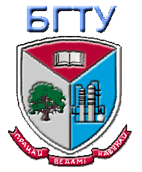 Учреждение образования «Белорусский государственный технологический университет»13 – 17 мая 2019 г.Международная научно-техническая конференция «Современные электрохимические технологии и оборудование»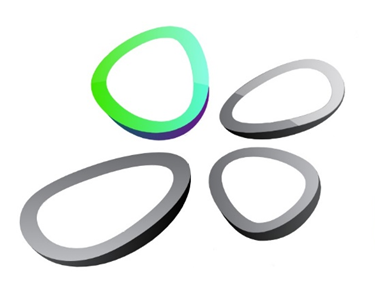 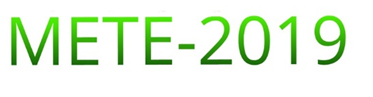 International scientific and technical conference “Modern Electrochemical Technologies and Equipment”Второе информационное сообщениеУВАЖАЕМЫЕ КОЛЛЕГИ!Приглашаем Вас принять участие в работе Международной научно-технической конференции «Современные электрохимические технологии и оборудование».Конференция будет проводиться в период с 13 по 17 мая 2019 г. в Белорусском государственном технологическом университете. Рабочие языки конференции: русский, английский.Тематика конференции:Гальванотехника и обработка поверхностиХимические источники тока Защита от коррозииЭлектрохимический синтезЭлектрохимия и нанотехнологииХимия и технология наноматериаловКЛЮЧЕВЫЕ ДАТЫ01.09.2018 – начало регистрации и подачи тезисов15.03.2019 – окончание регистрации и подачи тезисов10.05.2019 – окончание регистрации слушателей ПРЕДСТАВЛЕНИЕ МАТЕРИАЛОВДля участия в конференции необходимо до 15 марта 2019 года заполнить онлайн-форму на сайте конференции (mete.belstu.by) и присоединить файл с материалами доклада.Требования к оформлению материаловОбъем докладов – до 4 полных печатных страниц, включая список литературы. Материалы, представленные в электронной форме, должны быть подготовлены в текстовом редакторе – Microsoft Word (шрифт “Times New Roman”);заглавия докладов  –  14, полужирный, прописные;фамилии авторов – 14, обычный; название организации – 12, обычный;основной текст – 14, обычный; абзац – 12,5 мм; межстрочный интервал - одинарный; все поля - 3,0 см;таблицы располагаются в удобной для авторов форме;количество литературных ссылок  –  не более пяти.страницы не нумеруются; рисунки и графики должны быть черно-белые, с возможностью редактирования.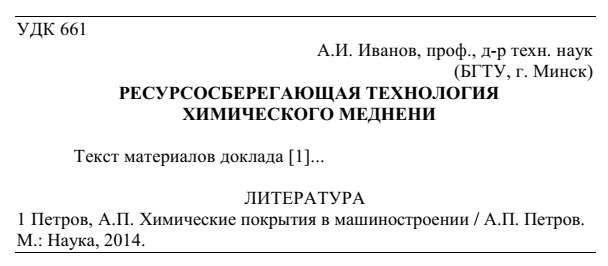 Организационный взнос:докладчик (очное участие) — 150 BYN (4800 RUB/ 2000 UAH/ 75$/ 65€) — включает портфель участника, сборник докладов, сертификат участника, участие во всех мероприятиях конференции;молодой ученый до 35 лет (очное участие) — 100 BYN (3200 RUB/ 1300 UAH/ 50 $/ 42 €) — включает портфель участника, сборник докладов, сертификат участника, участие во всех мероприятиях конференции;слушатель (очное участие) — 40 BYN (1300 RUB/ 550 UAH/ 20 $/ 17 €) — включает сборник докладов, сертификат участника, участие в пленарной, секционной и постерной сессии.заочное участие (один доклад) — 30 BYN (1000 RUB/ 400 UAH/ 15 $/ 13 €) — включает сборник докладов, сертификат участника (высылаются почтой на указанный адрес после окончания конференции), возможность размещения доклада на постерной сессии.ОРГКОМИТЕТПредседательВОЙТОВ И.В. – ректор Белорусского государственного технологического университета, профессорЗаместитель председателяЖАРСКИЙ И.М. – Почетный ректор Белорусского государственного технологического университета, профессорЧлены оргкомитетаАГАБЕКОВ В.Е. – академик НАНБ, директор Института химии новых материалов НАН БеларусиВИТЯЗЬ П.А. – руководитель аппарата НАН Беларуси, академик НАНБЦыганов А.Р. - академик НАНБ, первый проректор БГТУКУЛАК А.И. – директор ГНУ «Институт общей и неорганической химии» НАН Беларуси, член-корреспондент НАН Беларуси, д-р хим. наук, профессорПАНТЕЛЕЕНКО Ф.И. – член-корреспондент НАН Беларуси, д-р техн. наук, профессорПРОКОПЧУК Н.Р.  – профессор кафедры ТНС и ППМ БГТУ, член-корреспондент НАН Беларуси, д-р техн. наук, профессорФедосюк В.М. – генеральный директор ГО "НПЦ НАН Беларуси по материаловедению", член-корреспондент НАН Беларуси, д-р физ.-мат. наукБезбородов В.С.– д-р хим. наук, профессор кафедры органической химии БГТУБОДНАРЬ И.В. – д-р. хим. наук, профессор кафедры защиты информации БГУИР, профессорВОРОБЬЕВА Т.Н. – д-р хим. наук, профессор кафедры неорганической химии БГУ, профессорГАЕВСКАЯ Т.В. – директор НИИ Физико-химических проблем БГУ, канд. хим. наук, доцентДОМОТЕНКО Ф.А. –генеральный директор ОАО «МТЗ»ДОРМЕШКИН О.Б. – проректор по научной работе БГТУ, профессор, 
д-р техн. наукКАТЕРИНИЧ Д.С. – генеральный директор ОАО "МАЗ" - управляющая компания холдинга "БЕЛАВТОМАЗ"КИСТЕНЬ М.Н. – директор ОАО «УПНР»КОНСТАНТИНОВ В.М. – зав. кафедрой материаловедение в машиностроении БНТУ, д-р техн. наук, профессорКУКАРЕКО В.А. – д-р ф-м. наук, начальник «Центра структурных исследований и трибо-механических испытаний материалов и изделий в машиностроении» ГНУ ОИМ НАН Беларуси, профессор МУРАШКЕВИЧ А.Н. – д-р техн. наук, профессор кафедры Х,ТЭХПиМЭТ БГТУПАРХОМЧИК П.А. – генеральный директор ОАО «БЕЛАЗ»- управляющая компания холдинга "БЕЛАЗ-ХОЛДИНГ"САВЕНЮК А.Н. – генеральный директор ОАО "БМЗ” - управляющая компания холдинга «БМК»СОЛОДУХА В.А. – генеральный директор ОАО "ИНТЕГРАЛ"-управляющая компания холдинга "ИНТЕГРАЛ"СТРЕЛЬЦОВ Е.А. – зав. кафедрой электрохимии БГУ, д-р хим. наук, профессорХМЫЛЬ А.А. – профессор кафедры электронной техники и технологии Белорусского государственного университета информатики и радиоэлектроники, д-р техн. наук, профессор ЧЕРНИК А.А. –зав. кафедрой Х,ТЭХПиМЭТ БГТУ, канд. хим. наук, доцентЧЕРНИК Е.О. – вед. инженер сектора ИНВОНД МЕЖДУНАРОДНЫЙ ОРГКОМИТЕТЦивадзе А.Ю. – академик РАН (ИФХЭ РАН, Москва, РФ)Ярославцев А.Б. - член-корреспондент РАН (ИОНХ им. Н.С. Курнакова РАН, РФ).Агафонов А.В. - д-р хим. наук (ИХР РАН, Иваново, РФ)Агафонов Д. В. – канд. техн. наук, доцент (СПбГТИ (ТУ), Санкт-Петербург, РФ)Ананьев М.В. - д-р хим. наук (ИВТЭ УрО РАН, Екатеринбург, РФ)Балмасов А.В. – д-р техн. наук, профессор (ИГХТУ, Иваново, РФ)Барсуков В.З. – д-р хим. наук, профессор (КНУТД, Киев, Украина)Белкин П.Н. – д-р техн. наук, профессор (КГУ, Кострома, РФ)Бобовска Изабелла – PhD. (Lodz University of Technology, Лодзь, Польша) Бойко Т.В. – канд. техн. наук, доцент (НТУУ «КПИ», Киев, Украина)Ваграмян Т.А. – д-р техн. наук, профессор (РХТУ им. Д.И. Менделеева, Москва, РФ)Гирин О.Б. – д-р техн. наук, профессор (УГХТУ, Днепр, Украина)Гордиенко П.С. – д-р техн. наук, профессор (ИХ ДВО РАН, Владивосток, РФ)Грагеда Maрио – профессор (Университет Антофагасты, Антофагаста, Чили)Гунько Ю.К. - профессор (Университет Тринити Колледж, Дублин, Ирландия)Даровицки К. – профессор (Politechnika Gdanska, Гданьск, Польша)Дедюхин А.Е. – канд. хим. наук (ИВТЭ УрО РАН, Екатеринбург, РФ)Дейнеко Л.Н. – д-р техн. наук, профессор (НМетАУ, Днепр, Украина) Добрыдень И.Б. – PhD. (КТН Royal Institute of Technology, Стокгольм, Швеция)Джишан Пан – профессор (КТН Royal Institute of Technology, Стокгольм, Швеция)Добровольскис Пранцишкус Римгаудас – д-р хим. наук, профессор (ЗАО «Экохемета», Вильнюс, Литва)Желудкевич М. – профессор (Institute of Materials Research, Helmholtz-Zentrum Geesthacht, Гестхахт, Германия)Зайков Ю.П. – д-р хим. наук, профессор (ИВТЭ УрО РАН, Екатеринбург, РФ)Ившин Я.В. – д-р хим. наук, профессор (КНИТУ, Казань, РФ)Климов Е.С. – д-р хим. наук, профессор (УлГТУ, Ульяновск, РФ)Колесников В.А. – д-р техн. наук, профессор (РХТУ им. Д.И. Менделеева, Москва, РФ)Колзунова Л.Г. – д-р хим. наук (ИХ ДВО РАН, Владивосток, РФ)Кошель Н.Д. – д-р хим. наук, профессор (УГХТУ, Днепр, Украина)Кузнецов С.А. – д-р хим. наук (ИХТРЭМС КНЦ РАН, Апатиты, РФ)Линючёва О.В. – д-р техн. наук, профессор (НТУУ «КПИ», Киев, Украина)Липкин М.С. – д-р техн. наук, профессор (ЮРГПУ (НПИ), Новочеркасск, РФ)Лобода П.И. – член-кореспондент НАН Украины, д-р техн. наук, профессор (НТУУ «КПИ», Киев, Украина)Наместик Я. – д-р. хим. наук, ректор (Politechnika Gdanska, Гданьск, Польша)Нараев В.Н. – д-р. хим. наук, профессор (СПбГТИ (ТУ), Санкт-Петербург, РФ)Нефедов В.Г. – д-р техн. наук, профессор (УГХТУ, Днепр, Украина)Новиков В.Т. – канд. хим. наук, профессор (РХТУ им. Д.И. Менделеева, Москва, РФ)Останина Т.Н. – д-р хим. наук, профессор (УрФУ имени первого Президента России Б.Н. Ельцина», Екатеринбург, РФ)Парфенюк В.И.- д-р хим.наук, профессор (ИХР РАН, Иваново, РФ)Плаван В.П. – д-р техн. наук, профессор (КНУТД, Киев, Украина)Савостьянов А.П. – д-р техн. наук, профессор (ЮРГПУ (НПИ), Новочеркасск, РФ)Свидерский В.А. – д-р техн. наук, профессор (НТУУ «КПИ», Киев, Украина)Смирнова Н.В. – д-р хим.наук, профессор (ЮРГПУ (НПИ), Новочеркасск, РФ) Сосновская Н.Г. – канд. техн. наук, доцент (АГТА, Ангарск, РФ)Талеб А. – профессор (Университет Пьера и Марии Кюри, Париж, Франция)Тульский Г. Г. – д-р техн. наук, профессор (НТУ ХПИ, Харьков, Украина)Ушак Светлана – профессор (Университет Антофагасты, Антофагаста, Чили)Чигиринец Е.Э. – д-р техн.наук, профессор (НТУУ «КПИ», Киев, Украина)Шабанова Н. А. - д-р хим.наук, профессор (РХТУ, Москва, РФ)Шатульский А. А. – д-р техн. наук, профессор (РГАТУ, Рыбинск, РФ) Шеханов Р. Ф. – канд. техн. наук, доцент (ИГХТУ, Иваново, РФ)Шилова О.А. – д-р. хим. наук, профессор (ИХС РАН, Санкт-Петербург, РФ)АДРЕС ОРГКОМИТЕТАКафедра химии, технологии электрохимических производств и материалов электронной техники УО «БГТУ»220050, Республика Беларусь,  г. Минск,  ул. Свердлова, 13-ател./факс     (+375 17) 327 31 50; (+375 17) 327 89 44 (Сектор информационного и выставочного обеспечения научной деятельности БГТУ, с пометкой METE-2019)E-mail:        mete@belstu.byCайт конференции: mete.belstu.byКонтактные данные локального оргкомитета:Руководитель локального оргкомитета:Черник Александр Александрович: (+375 25) 967 51 48, alexachernik@belstu.byОтветственный секретарь:Алисиёнок Ольга Александровна: (+375 29) 708 04 17, alisiyonak@belstu.byШкола молодых ученых МЕТЕ-2019Школа молодых ученых для студентов, магистрантов, аспирантов будет проведена в рамках Конференции МЕТЕ-2019 в период с 14 по 17 мая 2019 года в Белорусском государственном технологическом университете (г. Минск, Беларусь).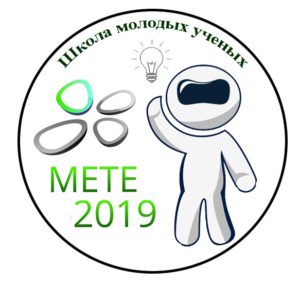 В рамках Школы будет проведен конкурс работ участников, а также прочитан ряд лекций ведущими специалистами в области электрохимического синтеза, гальванических производств, синтеза и исследования наноматериалов.Принять участие в Школе молодого ученого приглашаются молодые ученые до 35 лет (студенты, магистранты, аспиранты).Количество мест для участия в Школе ограничено! Оргкомитет оставляет за собой право отбора кандидатур для участия в Школе. В организацию по месту работы и/или учебы молодого ученого на имя руководителя организации будет направлено письмо с просьбой его делегирования на период с 14 по 17 мая 2019 года для участия в Школе.Оргкомитет будет благодарен Вам за распространение данной информации среди коллег, заинтересованных принять участие в работе конференции.